Приказ Министерства образования и науки Российской Федерации (Минобрнауки России) от 5 сентября 2013 г. N 1047 г. Москва"Об утверждении Порядка формирования федерального перечня учебников, рекомендуемых к использованию при реализации имеющих государственную аккредитацию образовательных программ начального общего, основного общего, среднего общего образования" Работа с документами:Приложенные файлы #Опубликовано: 1 ноября 2013 г. в "РГ" - Федеральный выпуск №6223 
Вступает в силу:12 ноября 2013 г. Зарегистрирован в Минюсте РФ 18 октября 2013 г.Регистрационный N 30213В соответствии с частью 7 статьи 18 Федерального закона от 29 декабря 2012 г. N 273-ФЗ "Об образовании в Российской Федерации" (Собрание законодательства Российской Федерации, 2012, N 53, ст. 7598; 2013, N 19, ст. 2326) и подпунктом 5.2.9 Положения о Министерстве образования и науки Российской Федерации, утвержденного постановлением Правительства Российской Федерации от 3 июня 2013 г. N 466 (Собрание законодательства Российской Федерации, 2013, N 23, ст. 2923), приказываю:1. Утвердить прилагаемый Порядок формирования федерального перечня учебников, рекомендуемых к использованию при реализации имеющих государственную аккредитацию образовательных программ начального общего, основного общего, среднего общего образования.2. Признать утратившими силу приказы Министерства образования и науки Российской Федерации:от 11 января 2007 г. N 5 "Об утверждении Административного регламента Министерства образования и науки Российской Федерации по исполнению государственной функции "Самостоятельно принимает нормативные правовые акты, утверждающие ежегодно на основе экспертизы федеральные перечни учебников, рекомендованных (допущенных) к использованию в образовательном процессе в образовательных учреждениях, реализующих образовательные программы общего образования и имеющих государственную аккредитацию" (зарегистрирован Министерством юстиции Российской Федерации 19 января 2007 г., регистрационный N 8806);от 26 февраля 2007 г. N 69 "О внесении изменений в Административный регламент Министерства образования и науки Российской Федерации по исполнению государственной функции "Самостоятельно принимает нормативные правовые акты, утверждающие ежегодно на основе экспертизы федеральные перечни учебников, рекомендованных (допущенных) к использованию в образовательном процессе в образовательных учреждениях, реализующих образовательные программы общего образования и имеющих государственную аккредитацию", утвержденный приказом Минобрнауки России от 11 января 2007 г. N 5" (зарегистрирован Министерством юстиции Российской Федерации 12 марта 2007 г., регистрационный N 9076);от 23 апреля 2010 г. N 428 "Об утверждении Положения о порядке проведения экспертизы учебников" (зарегистрирован Министерством юстиции Российской Федерации 23 июня 2010 г., регистрационный N 17623).Министр Д. ЛивановПриложениеПорядок формирования федерального перечня учебников, рекомендуемых к использованию при реализации имеющих государственную аккредитацию образовательных программ начального общего, основного общего, среднего общего образования1. Порядок формирования федерального перечня учебников, рекомендуемых к использованию при реализации имеющих государственную аккредитацию образовательных программ начального общего, основного общего, среднего общего образования (далее - соответственно Порядок, федеральный перечень учебников), определяет:структуру федерального перечня учебников;основания и процедуру включения учебников в федеральный перечень учебников;критерии и порядок проведения экспертизы учебников;форму экспертного заключения;основания и порядок исключения учебников из федерального перечня учебников.2. Федеральный перечень учебников состоит из 3 частей:1 часть - учебники, рекомендуемые к использованию при реализации обязательной части основной образовательной программы;2 часть - учебники, рекомендуемые к использованию при реализации части основной образовательной программы, формируемой участниками образовательных отношений;3 часть - учебники, обеспечивающие учет региональных и этнокультурных особенностей субъектов Российской Федерации, реализацию прав граждан на получение образования на родном языке из числа языков народов Российской Федерации, изучение родного языка из числа языков народов Российской Федерации и литературы народов России на родном языке.Каждая часть состоит из 3 разделов:начальное общее образование;основное общее образование;среднее общее образование.Разделы состоят из подразделов по наименованию предметных областей. Учебник включается только один раз в федеральный перечень учебников. В федеральный перечень учебников включаются следующие сведения об учебнике:порядковый номер учебника;наименование учебника;класс;автор / авторский коллектив;наименование издателя (ей) учебника;адрес страницы об учебнике на официальном сайте издателя (издательства);язык издания (указывается для учебников, изданных на государственных языках республик или на языках народов Российской Федерации);информация об использовании учебника при реализации адаптированных образовательных программ.3. В федеральный перечень учебников включаются учебники, рекомендованные Научно-методическим советом по учебникам, создаваемым Министерством образования и науки Российской Федерации (далее - Совет), на основании положительных экспертных заключений по результатам научной, педагогической, общественной, этнокультурной и региональной экспертиз и отвечающие следующим требованиям:а) принадлежащие к завершенной предметной линии учебников, представляющей собой совокупность учебников, обеспечивающей преемственность изучения учебного предмета или предметной области на соответствующем уровне общего образования, построенной на единой методической и дидактической основе, отвечающей единым психолого-педагогическим подходам, использующей общую структуру изложения материала и имеющей единое художественно-эстетическое оформление;б) представленные в печатной форме, полученные печатанием или тиснением, полиграфически самостоятельно оформленные, имеющие электронное приложение, являющееся их составной частью.Наличие электронного приложения, дополняющего учебник и представляющего собой структурированную совокупность электронных образовательных ресурсов, предназначенных для применения в образовательной деятельности совместно с учебником, обязательно до 1 января 2015 года. С 1 января 2015 года представляется наряду с учебником в печатной форме учебник в электронной форме;в) имеющие методическое пособие для учителя, содержащее материалы по методике преподавания, изучения учебного предмета (его раздела, части) или воспитания.4. Объектом экспертизы является учебное издание, содержащее систематическое изложение учебной дисциплины, ее раздела, соответствующее учебной программе и официально утвержденное в качестве данного вида издания (далее - учебник).5. Экспертиза учебника проводится по инициативе правообладателя, лица обладающего правами на учебник (автор учебника или физическое либо юридическое лицо, которому переданы авторские права) (далее - заказчик экспертизы).6. Заказчик экспертизы самостоятельно определяет экспертные организации из числа организаций, соответствующих положениям пунктов 9, 10, 11 Порядка.7. Научная и педагогическая экспертизы учебника проводятся одновременно или последовательно по выбору заказчика экспертизы.8. Учебники проходят общественную, этнокультурную и региональную экспертизы при наличии положительных экспертных заключений по результатам научной и педагогической экспертиз.Этнокультурная и региональная экспертиза обязательна для учебников, обеспечивающих учет региональных и этнокультурных особенностей субъектов Российской Федерации, реализацию прав граждан на получение образования на родном языке из числа языков народов Российской Федерации, изучение родного языка из числа языков народов Российской Федерации и литературы народов России на родном языке.9. Организации проводят научную и педагогическую экспертизы учебников на основании своих уставов, утвержденных Правительством Российской Федерации, в которых закреплены полномочия по проведению экспертизы учебников.10. Общественную экспертизу учебников проводят некоммерческие организации, чья уставная деятельность направлена на поддержание и развитие российского образования, в уставе которых предусмотрено проведение экспертизы учебных и учебно-методических материалов.11. В проведении этнокультурной и региональной экспертизы учебников участвуют уполномоченные органы государственной власти субъектов Российской Федерации.12. Для проведения экспертизы учебников заказчик экспертизы направляет в экспертную организацию заявление в произвольной форме.13. К заявлению прилагаются:учебник, соответствующий требованиям, указанным в пункте 3 Порядка;методическое пособие для учителя.В заявлении указывается, принадлежит ли завершенная предметная линия, в которую входит учебник, к системе учебников, представляющую собой совокупность завершенных предметных линий учебников, обеспечивающую достижение требований к результатам освоения основной образовательной программы по всем учебным предметам на соответствующем уровне общего образования[1].14. Для проведения общественной, этнокультурной и региональной экспертиз заказчик экспертизы в дополнение к материалам, указанным в пункте 13 Порядка, представляет в экспертную организацию положительные экспертные заключения по результатам проведения научной и педагогической экспертиз или их заверенные в установленном порядке копии.15. К каждой экспертизе учебника привлекаются не менее трех экспертов, специалистов, обладающих специальными знаниями для проведения экспертизы учебников (далее - эксперты). При проведении экспертизы учебника должен быть исключен конфликт интересов между экспертом и заказчиком экспертизы учебника.16. Экспертные организации по результатам проведенных экспертиз оформляют экспертные заключения в соответствии с формами согласно приложениям N 1-4 к Порядку.17. Экспертное заключение должно содержать однозначные выводы:17.1. При научной экспертизе о том, что:экспертируемое издание является учебником;наименование учебника соответствует наименованию учебного предмета или предметной области федерального государственного образовательного стандарта (далее - ФГОС) соответствующего уровня общего образования;в содержании учебника представлены ключевые теории, идеи, понятия, факты, относящиеся к данной области знаний ФГОС соответствующего уровня образования, отражены методы научного познания, предназначенные для обязательного изучения в общеобразовательной организации на данном уровне образования, отсутствуют недостоверные факты;учебник содержит сведения о передовых достижениях современной науки, техники, технологий в соответствующей предметной области и способствует формированию интереса к углубленному изучению предмета;иллюстрационный материал учебника соответствует тексту и дополняет его;в учебнике отсутствуют ошибки, опечатки.17.2. При педагогической экспертизе о том, что:экспертируемое издание является учебником;наименование учебника соответствует наименованию учебного предмета или предметной области ФГОС соответствующего уровня общего образования;учебник принадлежит к завершенной предметной линии учебников;в содержании учебника не выявлены сведения, противоречащие Конституции Российской Федерации, федеральному законодательству;содержание учебника обеспечивает выполнение требований ФГОС соответствующего уровня образования по формированию личностных, предметных результатов и формирование навыков самооценки и самоанализа учащихся, способствует развитию мотивации к учению, интеллектуальной и творческой деятельности учащихся, реализации системного подхода в обучении;содержание учебника способствует формированию патриотизма, любви и уважения к семье, Отечеству, своему народу, краю, толерантному отношению к представителям различных религиозных, этнических и культурных групп, учит межнациональному и межконфессиональному диалогу;методический аппарат учебника обеспечивает овладение приемами отбора, анализа и синтеза информации на определенную тему, наличие и достаточность проверки и самопроверки усвоения учебного материала; формирует навыки смыслового чтения и навыки самостоятельной учебной деятельности, умение использовать профессиональную терминологию;развивает критическое мышление, способность аргументированно высказывать свою точку зрения; предоставляет возможность организации групповой деятельности учащихся и коммуникации между участниками образовательного процесса, применения полученных знаний в практической деятельности, индивидуализации и персонализации процесса обучения, установления межпредметных связей;завершенная линия учебников принадлежит к системе учебников;учебник содержит задания для организации учебно-исследовательской и проектной деятельности учащихся;текстовый материал соответствует нормам современного русского языка, государственных языков республик, языков народов Российской Федерации;язык изложения понятен, соответствует возрастной группе, для которой предназначен учебник;изложение учебного материала характеризуется структурированностью, систематичностью, последовательностью, разнообразием используемых видов текстовых и графических материалов;структура и содержание методического пособия соответствует структуре и содержанию учебника;в учебнике отсутствуют ошибки, опечатки.17.3. При общественной экспертизе о наличии следующих свойств:содержание учебника носит воспитывающий характер, способствует развитиюличности, созданию условий для самоопределения и социализации обучающегося на основе социокультурных, духовно-нравственных ценностей и принятых в обществе правил и норм поведения в интересах человека, семьи, общества и государства;использование учебника в образовательном процессе (не распространяется на учебники, впервые поданные на экспертизу для включения в федеральный перечень учебников);отсутствие заданий, выполнение которых обязательно непосредственно в учебнике;качество учебника, включая его художественное оформление, формат, цветовое решение, эстетическое восприятие, удобство и многократность использования, практичность, эстетичность и информативность обложки, качество бумаги, разнообразие и качество иллюстраций (рисунков, фотографий, чертежей, схем), их соответствие содержанию учебника, информационных положений и других элементов, стимулирующих чтение, объем материала, наличие материала или указаний в учебнике, помогающих работать с книгой.17.4. При этнокультурной и региональной экспертизе о том, что:отражение в учебнике базовых национальных российских ценностей, региональных и этнокультурных особенностей субъекта Российской Федерации и многообразия, единства национальных культур и народов России, поликультурного характера российского общества;наличие в учебнике материала из истории и культурного наследия субъекта Российской Федерации;обеспечение прав на обучение на родном языке из числа языков народов Российской Федерации и литературы народов России на родном языке, соответствие языковой составляющей учебника современному литературному языку народов Российской Федерации.18. Экспертное заключение по результатам экспертизы должно содержать один из следующих выводов:учебник рекомендован к включению в федеральный перечень учебников (положительное экспертное заключение);учебник не рекомендован к включению в федеральный перечень учебников.19. Для включения в федеральный перечень учебников заказчик экспертизы в срок до 15 февраля года формирования федерального перечня учебников, направляет в Минобрнауки России следующие материалы:заявление о включении учебника в федеральный перечень учебников;учебник, соответствующий требованиям, указанным в пункте 3 Порядка;методическое пособие для учителя;положительные экспертные заключения по результатам педагогической, общественной, этнокультурной и региональной экспертиз, выданных не ранее чем за 3 года до подачи заявления о включении учебника в федеральный перечень учебников;положительные экспертные заключения по результатам научной экспертизы2.20. Материалы, указанные в пункте 19 Порядка, рассматриваются Советом до 1 марта года формирования федерального перечня учебников.21. На основании представленных материалов Совет принимает одно из следующих решений:рекомендовать включить учебник в федеральный перечень учебников;не рекомендовать включать учебник в федеральный перечень учебников.22. Совет принимает решение не рекомендовать включать учебник в федеральный перечень учебников в следующих случаях:материалы поступили в Минобрнауки России после 15 февраля года формирования федерального перечня учебников;не представлено экспертное заключение хотя бы на один учебник, принадлежащий к завершенной предметной линии учебников;установлены факты, подтверждающие нарушение процедуры прохождения экспертизы учебника;представлен неполный комплект материалов.23. Решения Совета оформляются протоколами, которые направляютсяв Минобрнауки России в течение 10 рабочих дней после заседания.24. Федеральный перечень учебников утверждается приказом Минобрнауки России до 1 апреля года формирования федерального перечня учебников не реже чем один раз в три года.25. Учебник исключается из федерального перечня учебников по следующим основаниям:при выявлении в содержании учебника информации, причиняющей вред здоровью и (или) развитию детей3;при отзыве учебника из обращения заказчиком экспертизы (по заявлению).26. Обращение об исключении учебника из федерального перечня учебников рассматривается на заседании Совета. Совет имеет право пригласить на заседание представителей экспертных организаций, заявителя и запросить у них дополнительные материалы. Отсутствие заказчика экспертизы, представителя экспертной организации, заявителя на заседании Совета не является препятствием к рассмотрению вопроса об исключении учебника из федерального перечня учебников.27. Совет принимает одно из следующих решений:рекомендовать исключить учебник из федерального перечня учебников;не рекомендовать исключать учебник из федерального перечня учебников.28. Решения Совета оформляются протоколом заседания.29. Исключение учебника из федерального перечня учебников осуществляется путем внесения в федеральный перечень учебников соответствующих изменений.30. Протоколы Совета и приказы Минобрнауки России об утверждении федерального перечня учебников, о внесении изменений в федеральный перечень учебников публикуются Минобрнауки России в официальных печатных изданиях Минобрнауки России, размещаются на официальном сайте Минобрнауки России в сети Интернет.1Не является обязательным требованием.2Положительные экспертные заключения по результатам научной экспертизы, выданные до вступления в силу Порядка, принимаются для рассмотрения включения в федеральный перечень учебников до 15 февраля 2014 года.3Статья 5 Федерального закона от 29 декабря 2010 г. N 436-ФЗ "О защите детей от информации, причиняющей вред их здоровью и развитию" (Собрание законодательства Российской Федерации, 2011, N 1, ст. 48; 2012, N 31, ст. 4328; 2013, N 14, ст. 1658; N 26, ст. 3208; N 27, ст. 3477).Вложенные файлыПриложение №1 (gif, GIF, 63 Кб)
Приложение №2 (gif, GIF, 53 Кб)
Приложение №3 (gif, GIF, 116 Кб)
Приложение №4 (gif, GIF, 44 Кб) 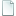 